CITY NAMENOTICE OF PUBLIC HEARING -PROPOSED PROPERTY TAX LEVYNOTICE OF PUBLIC HEARING -PROPOSED PROPERTY TAX LEVYNOTICE OF PUBLIC HEARING -PROPOSED PROPERTY TAX LEVYNOTICE OF PUBLIC HEARING -PROPOSED PROPERTY TAX LEVYNOTICE OF PUBLIC HEARING -PROPOSED PROPERTY TAX LEVYCITY CODESt. AnsgarFiscal Year July 1, 2020 - June 30, 2021Fiscal Year July 1, 2020 - June 30, 2021Fiscal Year July 1, 2020 - June 30, 2021Fiscal Year July 1, 2020 - June 30, 2021Fiscal Year July 1, 2020 - June 30, 202166-629The City Council will conduct a public hearing on the proposed Fiscal Year City property tax levy as follows:The City Council will conduct a public hearing on the proposed Fiscal Year City property tax levy as follows:The City Council will conduct a public hearing on the proposed Fiscal Year City property tax levy as follows:The City Council will conduct a public hearing on the proposed Fiscal Year City property tax levy as follows:The City Council will conduct a public hearing on the proposed Fiscal Year City property tax levy as follows:The City Council will conduct a public hearing on the proposed Fiscal Year City property tax levy as follows:The City Council will conduct a public hearing on the proposed Fiscal Year City property tax levy as follows:Meeting Date:Meeting Time:Meeting Location:Meeting Location:Meeting Location:Meeting Location:Meeting Location: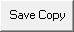 2/10/20207:00 P.M.St. Ansgar City Hall Council ChambersSt. Ansgar City Hall Council ChambersSt. Ansgar City Hall Council ChambersSt. Ansgar City Hall Council ChambersSt. Ansgar City Hall Council ChambersAt the public hearing any resident or taxpayer may present objections to, or arguments in favor of the proposed tax levy. At the public hearing any resident or taxpayer may present objections to, or arguments in favor of the proposed tax levy. At the public hearing any resident or taxpayer may present objections to, or arguments in favor of the proposed tax levy. At the public hearing any resident or taxpayer may present objections to, or arguments in favor of the proposed tax levy. At the public hearing any resident or taxpayer may present objections to, or arguments in favor of the proposed tax levy. At the public hearing any resident or taxpayer may present objections to, or arguments in favor of the proposed tax levy. At the public hearing any resident or taxpayer may present objections to, or arguments in favor of the proposed tax levy. After adoption of the proposed tax levy, the Council will publish notice and hold a hearing on the proposed city budget.After adoption of the proposed tax levy, the Council will publish notice and hold a hearing on the proposed city budget.After adoption of the proposed tax levy, the Council will publish notice and hold a hearing on the proposed city budget.After adoption of the proposed tax levy, the Council will publish notice and hold a hearing on the proposed city budget.After adoption of the proposed tax levy, the Council will publish notice and hold a hearing on the proposed city budget.After adoption of the proposed tax levy, the Council will publish notice and hold a hearing on the proposed city budget.After adoption of the proposed tax levy, the Council will publish notice and hold a hearing on the proposed city budget.City Web Site (if available):City Web Site (if available):City Web Site (if available):City Web Site (if available):City Telephone Number:City Telephone Number:City Telephone Number:stansgar.orgstansgar.orgstansgar.orgstansgar.org641-713-4921641-713-4921641-713-4921Iowa Department of ManagementIowa Department of ManagementCurrent Year Certified Property TaxBudget Year Effective Property TaxBudget Year Proposed Maximum Property TaxAnnual2019/20202020/2021**2020/2021% CHGRegular Taxable ValuationRegular Taxable Valuation146,753,94843,890,91743,890,917Tax Levies:Tax Levies:Regular GeneralRegular General2$378,707 $378,707 $355,517 Contract for Use of BridgeContract for Use of Bridge3$0 $0 $0 Opr & Maint Publicly Owned TransitOpr & Maint Publicly Owned Transit4$0 $0 $0 Rent, Ins. Maint. Of Non-Owned Civ. Ctr.Rent, Ins. Maint. Of Non-Owned Civ. Ctr.5$0 $0 $0 Opr & Maint of City-Owned Civic CenterOpr & Maint of City-Owned Civic Center6$0 $0 $0 Planning a Sanitary Disposal ProjectPlanning a Sanitary Disposal Project7$0 $0 $0 Liability, Property & Self-Insurance CostsLiability, Property & Self-Insurance Costs8$34,000 $34,000 $40,000 Support of Local Emer. Mgmt. CommissionSupport of Local Emer. Mgmt. Commission9$2,114 $2,114 $2,500 EmergencyEmergency10$12,624 $12,624 $11,851 Police & Fire RetirementPolice & Fire Retirement11$0 $0 $0 FICA & IPERSFICA & IPERS12$46,000 $46,000 $50,000 Other Employee BenefitsOther Employee Benefits13$29,000 $29,000 $30,000 *Total 384.15A Maximum Tax Levy*Total 384.15A Maximum Tax Levy14$502,445 $502,445 $489,868 -2.50%Calculated 384.15A MaximumTax RateCalculated 384.15A MaximumTax Rate15$10.74658 $11.44758 $11.16101 Explanation of significant increases in the budget:Explanation of significant increases in the budget:Explanation of significant increases in the budget:Explanation of significant increases in the budget:Explanation of significant increases in the budget:Explanation of significant increases in the budget:Explanation of significant increases in the budget:0000000If applicable, the above notice also available online at:If applicable, the above notice also available online at:website-stansgar.org or facebook.com/st.ansgarcityhall/website-stansgar.org or facebook.com/st.ansgarcityhall/website-stansgar.org or facebook.com/st.ansgarcityhall/website-stansgar.org or facebook.com/st.ansgarcityhall/website-stansgar.org or facebook.com/st.ansgarcityhall/website-stansgar.org or facebook.com/st.ansgarcityhall/website-stansgar.org or facebook.com/st.ansgarcityhall/  *Total city tax rate will also include voted general fund levy, debt service levy, and capital improvement reserve levy  *Total city tax rate will also include voted general fund levy, debt service levy, and capital improvement reserve levy  *Total city tax rate will also include voted general fund levy, debt service levy, and capital improvement reserve levy  *Total city tax rate will also include voted general fund levy, debt service levy, and capital improvement reserve levy  *Total city tax rate will also include voted general fund levy, debt service levy, and capital improvement reserve levy**Budget year effective property tax rate is the rate that would be assessed for these levies if the dollars requested is not changed in the coming**Budget year effective property tax rate is the rate that would be assessed for these levies if the dollars requested is not changed in the coming**Budget year effective property tax rate is the rate that would be assessed for these levies if the dollars requested is not changed in the coming**Budget year effective property tax rate is the rate that would be assessed for these levies if the dollars requested is not changed in the coming**Budget year effective property tax rate is the rate that would be assessed for these levies if the dollars requested is not changed in the coming**Budget year effective property tax rate is the rate that would be assessed for these levies if the dollars requested is not changed in the coming    budget year